РЕЗЮМЕ ВЫПУСКНИКАИНЖЕНЕРНО-ЭКОНОМИЧЕСКОГО ФАКУЛЬТЕТАІ. Общие сведения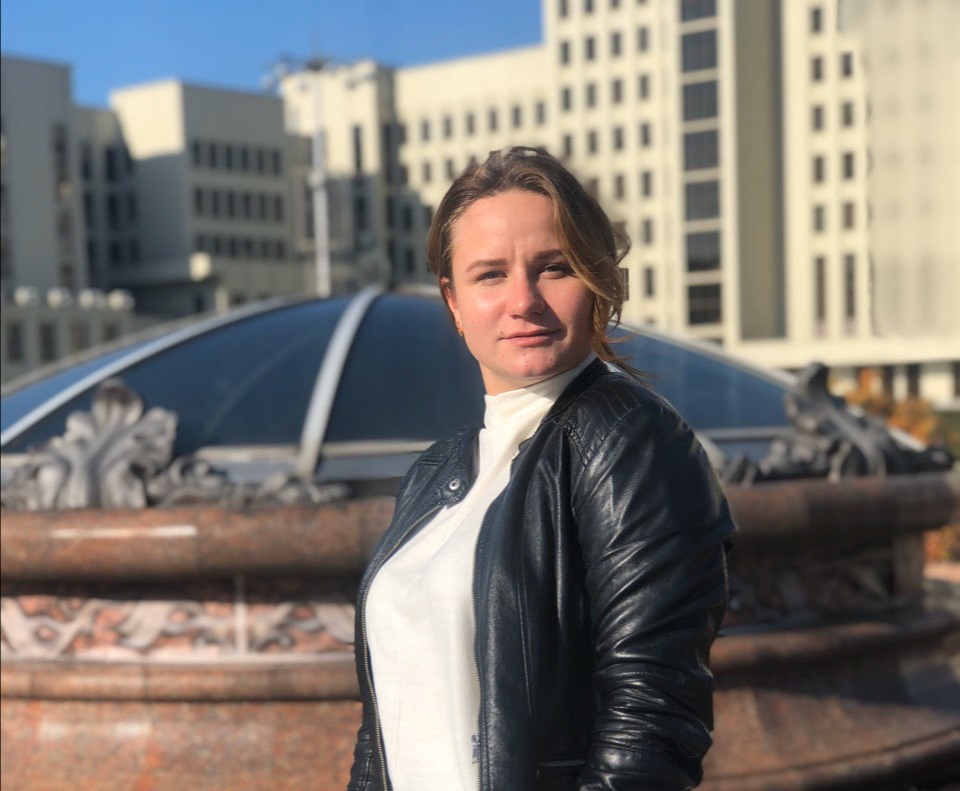 *По желанию выпускника, для открытого представления в сети интернет.ІІ. Результаты обученияІІІ. СамопрезентацияФамилия, имя, отчество   Акинчиц Татьяна СергеевнаДата рождения/гражданство21.06.1997/ белорускаФакультетИнженерно-экономическийСпециальностьМаркетинг Семейное положениеНе замужемМесто жительства (указать область, район, населенный пункт)Гомельская область, Кормянский р-н, агр. Коротьки E-mailtaniaakin47@gmail.com Социальные сети (ID)*VK  -  id262736292Тел./Viber+37525-508-40-57Основные дисциплины по специальности, изучаемые в БГТУДисциплины курсового проектированияЭкономическая теорияМикроэкономикаМакроэкономикаМеждународная экономикаМаркетинговый аудитМаркетинговые деловые коммуникацииМаркетингЛогистикаМаркетинг в отраслиТоварная политикаМаркетинг инновацийМеждународный маркетингСтратегический маркетингИнтернет-маркетингБухгалтерский учетСтатистикаФункционально-стоимостной анализТаможенные отношенияУправление закупкамиМаркетинговые коммуникацииМаркетинговые исследованияСоздание креативной рекламы22.Распределение товаровМакроэкономика Технология лесохозяйственного производстваМаркетинговые коммуникацииМаркетинговые исследованияЛогистикаСтратегический маркетингСредний балл по дисцип-линам специальности5.2Места прохождения практикиФилиал УО БГТУ «Негорельский учебно-опытный лесхоз», ОАО «Речицадрев»Владение иностранными языками (указать язык); наличие международных сертификатов: ТОЕFL, FСЕ/САЕ/СРЕ, ВЕС и т.д.Итальянский язык (средний уровень)Дополнительное образование (курсы, семинары, стажировки др.)Компетенции по использованию современных программных продуктовMS Office (Word, Exсel, PowerPoint) (хороший уровень пользователя) Mathcad (средний уровень пользователя)1 С: БухгалтерияНаучно-исследовательская работа(участие в проектах,конкурсах, конференциях, публикации и др.)Участие в 10 международных научных  конференциях (публикации)Стажировки/Опыт работы−Жизненные планы, хобби и планируемая сфера деятельностиРабота в сфере маркетинга Личные качестваИсполнительность, ответственность, трудолюбиеЖелаемое место работы (область/город/предприятие)г. Минск, г. Речица, г. Гомель 